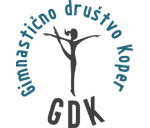 Gimnastična zveza Slovenije                                                          LJUBLJANA, tel.:   +386 1 256 66 22gsm: + 386 40 256 66 1fax:   +386 1 256 66 26	E-mail: gimnastika@siol.netwww.gimnasticna-zveza.siRAZPIS tekmovanja za 23. POKAL KOPRA v ženski športni gimnastiki za tekmovalke od 1. do 5. stopnjeDatum: 3.04.2018Športni pozdrav,                                                         Gimnastično društvo                                                                                            Koper											DATUM TEKMOVANJA:       Tekmovanje bo v soboto, 21. 4. 2018KRAJ TEKMOVANJA:Telovadnica OŠ Anton Ukmar, Pot v gaj 2, MarkovecORGANIZATOR :GZS IZVAJALEC:GIMNASTIČNO DRUŠTVO KOPERSTOPNJE:stopnja do 8, nad 8                                                         stopnja do 9, nad 9                    stopnja do 10, nad 10stopnja,  4. Stopnja 4. 13 +stopnja                                      URNIK TEKMOVANJA:Urnik tekmovanja bo narejen na osnovi prispelih prijav.PRAVICA NASTOPA:Tekmujejo lahko le  tekmovalke, ki so registrirane pri GZS za  leto 2018. Trenerji in sodniki morajo biti registrirani in imeti veljavno  licenco za leto  2018 pri  GZS.Tekmovalke tekmujejo na lastno odgovornost.NAČIN TEKMOVANJA:Po stopenjskem pravilniku GZS.SODNICE:Delegira GZS.PRIJAVE:Prijave je potrebno poslati do15 . 04. 2018  samo preko spletne aplikacije GZS.ŽREB:Urnik bo sestavljen na osnovi prispelih prijav in bo objavljen na spletni strani GZS.KOTIZACIJA:Kotizacija znaša 22,00 EUR (DDV vštet), ki mora biti plačana do pričetka tekmovanja na TTR: 10100-0035581341 ali na tekmovanju. Kotizacijo je potrebno poravnati za VSE PRIJAVLJENE TEKMOVALKE, ne glede na to, ali se bodo tekmovanja udeležile ali ne. S prijavo na 23. Pokal Kopra društva uradno sprejmejo ta pogoj.OPOMBA: